DECA SCDC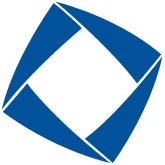 76TH ANNUAL STATE CAREER DEVELOPMENT CONFERENCESpringdale Holiday Inn/Convention CenterSpringdale, ArkansasFEBRUARY 21-22, 2022REGISTRATION for 76th Annual     Arkansas SCDC ConferencePAYMENTSLink to online registration:   https://www.decaregistration.com/ar         Registration Window: January 18-January 28, 2022Registration fee is $80.00 per person and includes a t-shirt
Deadline: January 28, 2022Division of Career and Technical EducationATTN: Bart DraperCTSO AR Student Leadership Office3 Capitol MallLittle Rock, AR 72201Please include invoice # or copy of invoice with your remittance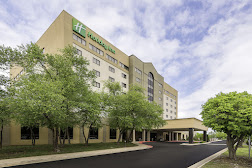 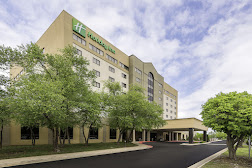 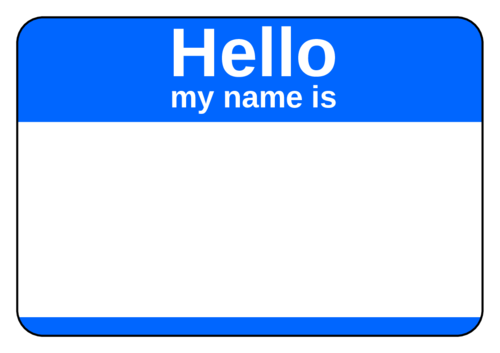 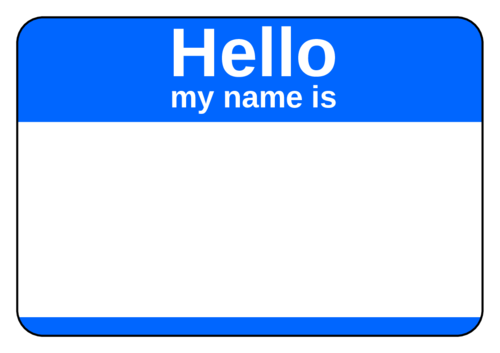 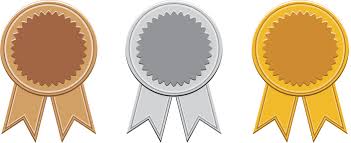 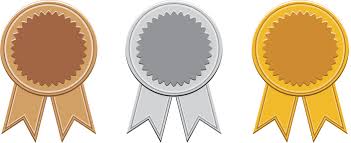 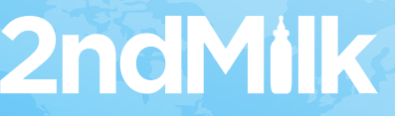 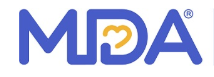 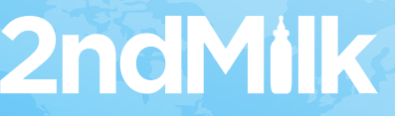 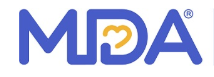 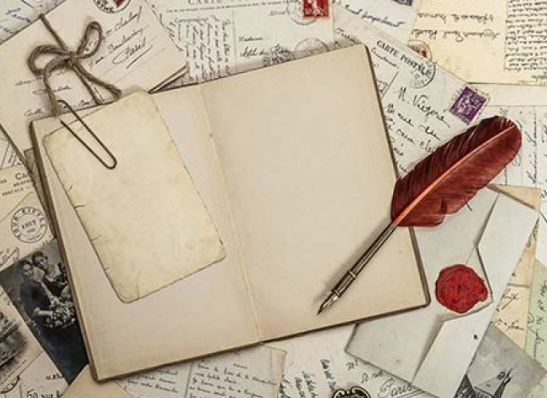 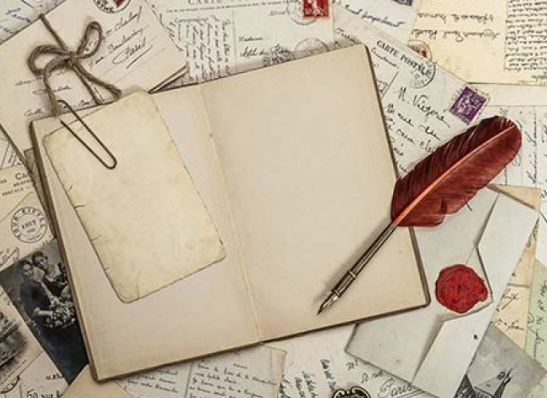 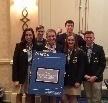 